Уважаемые жители Волгограда!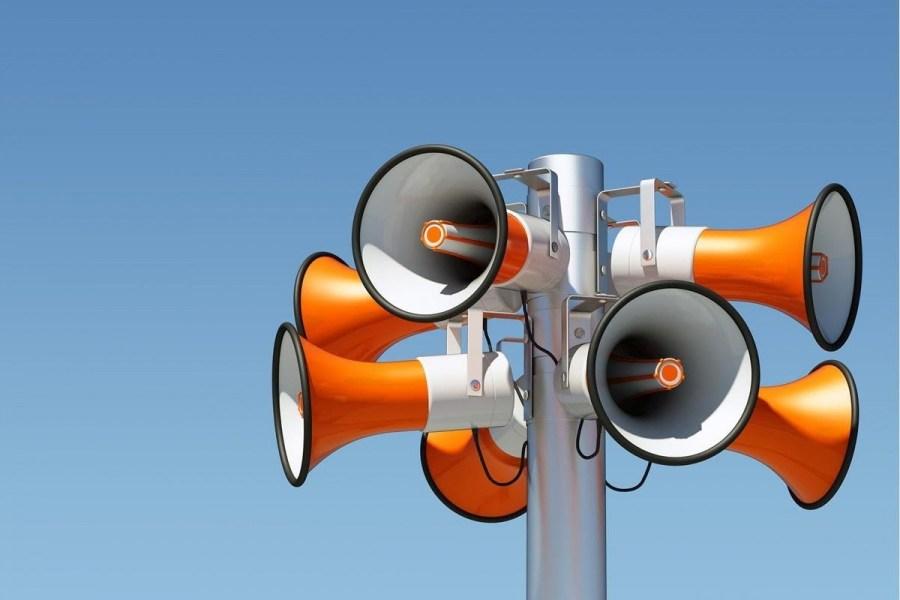 Среди мероприятий по гражданской обороне (далее ГО), осуществляемых заблаговременно, особое место занимает организация оповещения органов, осуществляющих управление ГО, сил ГО  и населения об опасностях. Оповещение организуется для своевременного доведения сигналов, распоряжений и информации ГО о воздушном нападении противника, радиационной опасности, химическом и бактериологическом (биологическом) заражении, угрозе затопления, эвакуации и рассредоточении  и др. Услышав сигнал оповещения ГО, действуйте быстро, но без паники. Помните: в этих условиях  дорога каждая минута. Для того чтобы защитить себя от опасностей, необходимо знать действия по сигналам оповещения ГО.  ЗАПОМНИТЕ СИГНАЛЫ ОПОВЕЩЕНИЯ ГО:«ВОЗДУШНАЯ ТРЕВОГА»;«РАДИАЦИОННАЯ ОПАСНОСТЬ»;«ХИМИЧЕСКАЯ ТРЕВОГА»;Доведение сигнала оповещения ГО осуществляется путем подачи предупредительного сигнала  «ВНИМАНИЕ ВСЕМ!», предусматривающего включение сирен,  прерывистых гудков и других  средств громкоговорящей связи  с последующей передачей речевой информации. При этом необходимо включить телевизор, радиоприемник, репродуктор радиотрансляционной сети и прослушать указания о порядке действий населения.Если вы услышали продолжительный вой сирены — это сигнал  «ВНИМАНИЕ ВСЕМ!». Он означает, что сейчас по радио и телевидению прозвучит экстренное сообщение о том, какая именно опасность  угрожает людям и как действовать в данном случае. СИГНАЛ «ВОЗДУШНАЯ ТРЕВОГА»Сигнал  «ВОЗДУШНАЯ ТРЕВОГА» подается для всего  населения. Он предупреждает о непосредственной опасности поражения данного города (населенного пункта). По этому сигналу организации прекращают работу, транспорт останавливается и все население обязано  немедленно укрыться в защитных сооружениях, а при  их отсутствии — в заглубленных помещениях и других  сооружениях подземного пространства Если сигнал застал вас дома, немедленно перекройте  краны горячего и холодного водоснабжения, газ, выключите электроприборы. Оденьте детей, возьмите средства  индивидуальной защиты, аптечку, документы, необходимые вещи, запас продуктов и воды, выключите наружное и внутреннее освещение и быстро следуйте в защитное  сооружение (заглубленное помещение). Если есть возможность, предупредите соседей об объявлении тревоги  (они могли не слышать сигнала). Если сигнал застал вас на работе, выполните мероприятия, предусмотренные на этот случай специальной  инструкцией или действуйте в соответствии с указаниями  администрации организации. Как можно быстрее займите место в защитном сооружении (заглубленном помещении).  Там, где по технологическому процессу или требованиям  безопасности нельзя остановить производство, используйте специальное укрытие вблизи рабочего места. Если сигнал застал вас в общественном месте, спокойно  выслушайте указание администрации о том, где можно  укрыться, и следуйте в указанное место. Если сигнал застал вас на улице, необходимо укрыться в ближайшем защитном сооружении (заглубленном  помещении). Если вы находитесь в движущемся транспорте, дождитесь его остановки, затем выйдите и пройдите в находящееся рядом защитное сооружение (заглубленное  помещение).Во всех учебных заведениях по сигналу  «ВОЗДУШНАЯ  ТРЕВОГА» занятия немедленно прекращаются. Учащиеся,  студенты, постоянный персонал укрываются в защитных сооружениях (заглубленных помещениях). Во всех остальных случаях действия по сигналу  «ВОЗДУШНАЯ ТРЕВОГА» определяются соответствующими органами ГО.СИГНАЛ «РАДИАЦИОННАЯ ОПАСНОСТЬ»Сигнал  «РАДИАЦИОННАЯ ОПАСНОСТЬ» подается  при непосредственной угрозе радиоактивного заражения  территории или при обнаружении такого заражения.Услышав сигнал, наденьте противогаз (респиратор,  самоспасатель), а при их отсутствии — противопыльную  тканевую маску или ватно-марлевую повязку, возьмите подготовленный запас продуктов и воды, медикаменты,  предметы первой необходимости и следуйте в убежище  или противорадиационное укрытие. В случае отсутствия убежища или противорадиационного укрытия наиболее надежной защитой от радиоактивного заражения могут служить подвалы, каменные  постройки. Если обстоятельства вынудили вас укрыться в квартире  или в производственном помещении, не теряя времени, проверьте их герметизацию. В том случае, если вы находитесь на зараженной местности или вам предстоит преодолевать участок заражения, не забудьте принять  медицинские соответствующие средства индивидуальной защиты, и наденьте средства  индивидуальной защиты органов дыхания. Выдачу данных  средств организуют органы ГО.СИГНАЛ «ХИМИЧЕСКАЯ ТРЕВОГА»Сигнал  «ХИМИЧЕСКАЯ ТРЕВОГА» подается при  угрозе или обнаружении химического или бактериологического заражения. По этому сигналу нужно быстро надеть противогаз,  средства защиты кожи (при отсутствии табельных средств  используйте пленочные материалы, плащи типа «болонья», резиновые сапоги, перчатки и др.) и укрыться в защитном сооружении. При химическом или бактериологическом заражении  (в случае предстоящей работы на зараженной территории  или преодоления участка заражения) примите соответствующие медицинские средства индивидуальной защиты. Если защитного сооружения поблизости нет, то в качестве укрытия от поражения опасными химическими  веществами и бактериальными средствами можно использовать жилые, производственные и подсобные помещения. Запрещается покидать защитные сооружения и другие  загерметизированные помещения, а также снимать средства индивидуальной защиты без команды органов ГО. Если вы оказались в очаге химического заражения, постарайтесь как можно быстрее выйти из зараженного участка. Направление выхода укажут представители  органов ГО, если их вблизи не окажется, то выходите  перпендикулярно направлению ветра. Выход из очага бактериологического заражения разрешается организованно и только после получения документа о прохождении обсервации.СИГНАЛ «ОТБОЙ» вышеперечисленных сигналов подается в случае, когда соответствующая опасность миновала. О порядке дальнейших действий вас известят по каналам связи и оповещения. Будьте внимательны и выполняйте все распоряжения  органов ГО.Будьте внимательны и осторожны. Но если все же беда произошла, помните: рядом с Вами находятся профессионалы. Не медлите с вызовом помощи по телефонам:-  единый телефон вызова экстренных оперативных служб «112»,-  службы спасения Волгограда – «089»  ЕДИНЫЙ ТЕЛЕФОН ВЫЗОВА ЭКСТРЕННЫХ ОПЕРАТИВНЫХ СЛУЖБ 112 Комитет гражданской защиты населенияадминистрации Волгограда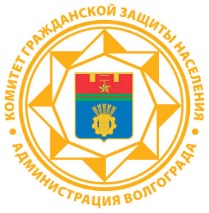 ПАМЯТКА НАСЕЛЕНИЮ ПРИ ПОЛУЧЕНИИ  СИГНАЛОВ ОПОВЕЩЕНИЯ ГРАЖДАНСКОЙ ОБОРОНЫ